生ごみをたい肥に「ダンボールコンポスト」（10/17）日時：10月17日（土）	13時30分～15時３０分場所：かごしま環境未来館	　２階多目的ホール実施団体：ＮＰＯ法人かごしま市民環境会議受講料：無料定員：15人（定員超えた場合は抽選を行います）準備物：古新聞２日分、ゴム手袋、マスク、布ガムテープ、筆記用具、
手拭き用タオル、飲み物※当日及び1カ月後に、簡単なアンケートをお答えいただきます。※募集締切	　10/6（火）締切後に当落を通知します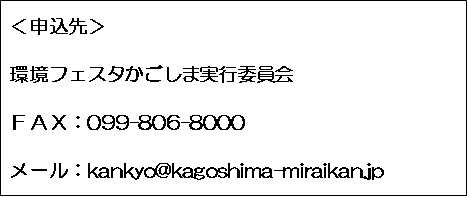 お名前（ふりがな　　　　　   　　  　）（　　歳　　年生）（ふりがな　　　　　   　　  　）（　　歳　　年生）（ふりがな　　　　　   　　  　）（　　歳　　年生）お名前（ふりがな　　　　     　　 　　）（　　歳　　年生）（ふりがな　　　　     　　 　　）（　　歳　　年生）（ふりがな　　　　     　　 　　）（　　歳　　年生）お名前（ふりがな　　　　      　　  　）（　　歳　　年生）（ふりがな　　　　      　　  　）（　　歳　　年生）（ふりがな　　　　      　　  　）（　　歳　　年生）お名前（ふりがな　　　　      　　  　）（　　歳　　年生）（ふりがな　　　　      　　  　）（　　歳　　年生）（ふりがな　　　　      　　  　）（　　歳　　年生）住所〒〒〒〒電話番号FAXEメール